L'ovvia esistenza di Dio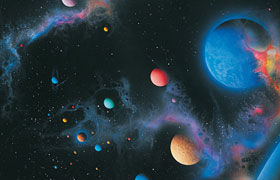 Dal momento in cui l'uomo apre gli occhi su questo mondo, un grande ordine lo circonda. Ha bisogno di ossigeno per sopravvivere, ma è interessante notare che l'atmosfera del pianeta su cui vive fornisce più della quantità sufficiente di ossigeno che gli serve. In questo modo respira senza difficoltà.  Per l'esistenza di vita su questo pianeta, è essenziale l'esistenza di una fonte di calore. In risposta a questa esigenza, il sole si trova a giusta distanza di emettere l'esatta quantità di calore e di energia per le esigenze della vita umana. L'uomo ha bisogno di nutrimento per sopravvivere, ogni angolo del mondo abbonda di disposizioni sorprendentemente diversificati. Allo stesso modo, l'uomo ha bisogno di acqua e sorprendentemente, tre quarti del pianeta sono coperti di acqua. L'uomo ha bisogno di rifugio, in questo nostro mondo, vi è terreno su cui è opportuno costruire e tutti i tipi di materiali con cui fare rifugi.Questi sono solo alcuni tra i miliardi di particolari che rendono possibile la vita sulla terra. In breve, l'uomo vive su un pianeta perfettamente progettato per la sua sopravvivenza. Questo è certamente un pianeta "creato per gli esseri umani", come Dio disse nel Corano:"Non vedete come Allah vi ha sottomesso quel che è nei cieli e sulla terra e ha diffuso su di voi i Suoi favori, palesi e nascosti?..." (Corano 31:20)L'interpretazione di una persona del mondo si basa su "metodi acquisiti di pensiero." Questo significa che, pensa nel modo in cui gli è stato insegnato, o, detto meno gentilmente , il modo in cui venne indottrinato. In base a tale orientamento sbagliato, egli respinge spesso tutto ciò che è stato citato come "realtà giornaliere." Tuttavia, se non elude dalla questione, e comincia ad indagare le condizioni che rendono possibile la nostra esistenza, si troverà sicuramente un passo fuori dai confini del pensiero abituale e inizia a pensare:In che modo l'atmosfera costituisce il massimo di protezione per la terra?Come fa ognuna dei miliardi di cellule nel corpo umano  a conoscere e a svolgere i propri compiti individuali?Come esiste questo straordinario equilibrio ecologico sulla terra??Una persona in cerca di risposte a queste domande procede sicuramente sulla strada giusta. Egli non rimane insensibile agli eventi che accadono intorno a lui, e non darà a intendere di ignorare la straordinaria natura del mondo. Una persona che fa domande, che riflette e dà risposte a queste domande, si renderà conto che ogni centimetro del pianeta appartiene a un piano e a un ordine:Come è giunto questo impeccabile ordine in tutto l'universo?Chi ha fornito i delicati equilibri del mondo?Chi fece sorgere esseri viventi incredibilmenti diversi di natura?Mantenere se stesso occupato con l'incessante ricerca di rispondere a queste domande, si sarà in chiara consapevolezza che tutto l'universo, il suo ordine, ogni essere vivente e la struttura sono componenti di un piano, di un prodotto di design. Ogni dettaglio: la struttura eccellente di un'ala di un insetto, il sistema che consente a un albero di trasportare tonnellate di acqua ai suoi rami più alti, l'ordine dei pianeti, e il rapporto dei gas nell'atmosfera, sono tutti esempi unici di perfezione.In ogni dettaglio dell'infinito vario mondo, scopriamo il suo Creatore. Dio, il proprietario di tutto ciò che è in tutto l'universo, si presenta all'uomo attraverso la progettazione impeccabile della Sua creazione. Tutto ciò che ci circonda, gli uccelli in volo, i nostri cuori che battono, la nascita di un bambino o l'esistenza del sole nel cielo, manifestano la potenza di Dio e la Sua creazione. E ciò che si deve fare è capire questo fatto.Questi scopi devono la loro esistenza al fatto che tutto è stato creato. Una persona intelligente si accorge che la pianificazione, la progettazione e la saggezza sono presente in ogni dettaglio del mondo infinitamente vario. Questo lo attira al riconoscimento del Creatore.Quindi è necessario non invocare l'ignoranza che tutti gli esseri viventi o non viventi, mostrano l'esistenza e la grandezza di Dio, date uno sguardo  alle cose intorno a voi. Sforzarsi di mostrare apprezzamento nel migliore dei modi per la grandezza eterna di Dio. L'esistenza di Dio è evidente, e ignorandola sarebbe solo l'inizio del più grande danno che possiamo fare a noi stessi. Questo è semplicemente perché Dio non ha bisogno di nulla. Egli è Colui che mostra la Sua grandezza in tutte le cose e in tutti i modi.Dio è il padrone di tutto, dal cielo alla terra. Impariamo gli attributi di Dio dal Corano:"Allah! Non c'è altro dio che Lui, il Vivente, l'Assoluto. Non Lo prendon mai sopore, né sonno. A Lui appartiene tutto quello che è nei cieli e sulla terra. Chi può intercedere presso di Lui senza il Suo permesso? Egli conosce quello che è davanti a loro e quello che è dietro di loro e, della Sua scienza, essi apprendono solo ciò che Egli vuole. Il Suo Trono è più vasto dei cieli e della terra, e custodirli non Gli costa sforzo alcuno. Egli è l'Altissimo, l'Immenso." (Corano 2:255)